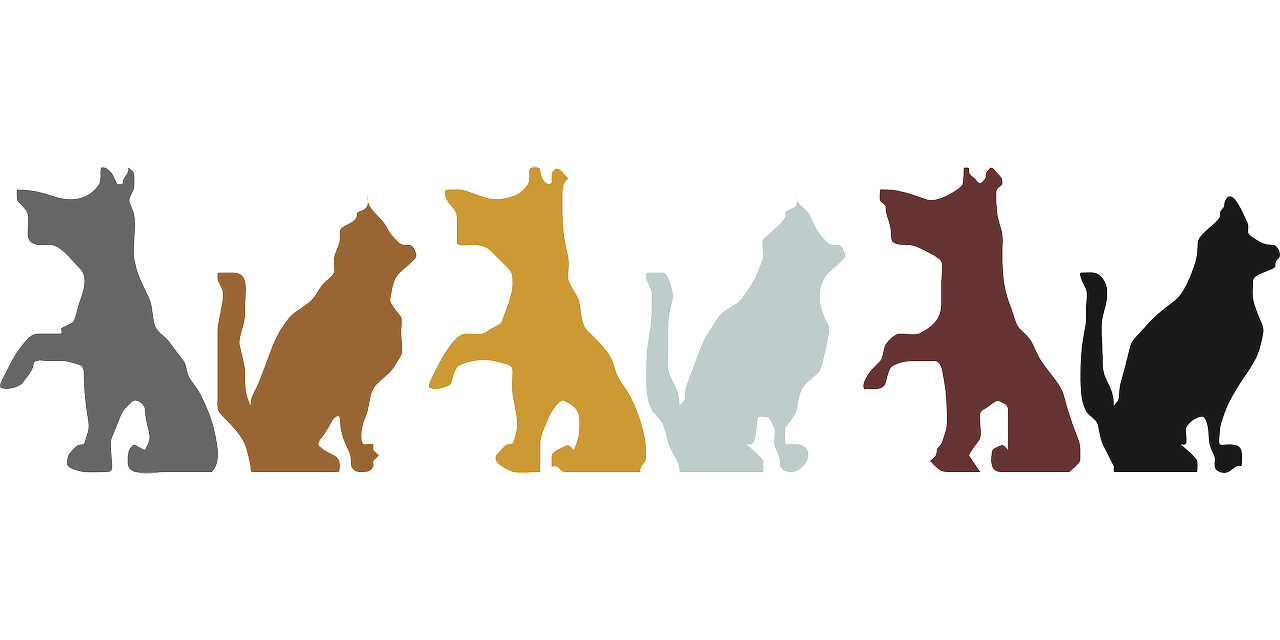 Reality Television - Behavior Edition Date: Thursday, September 5, 2019Topic: Say Yes to the Meds – finding the right behavior medicationsTime: 6:30 – 8:30 pm, 2 CEU’s, Refreshments Location: Veterinary Behavior Consultants,2775 Cruse Road, Suite 2201, Lawrenceville, GA 30044Date: Thursday, December 5, 2019Topic: Flipping Out - Self-Injurious Behaviors Time: 6:30 – 8:30 pm, 2 CEU’s, RefreshmentsLocation: Veterinary Behavior Consultants,2775 Cruse Road, Suite 2201, Lawrenceville, GA 30044GVMA, Fall ConventionOctober 19, 2019, 8:00 am – 4:20 pmThe Hotel at Avalon, Alpharetta, GAThe Real House-Cats of Atlanta - feline dramaFear Factor - conquering noise and other phobiasHere Comes Honey Poo Poo - house-soiling in dogs MythBusters - the truth about aggressive dogs Directions to Veterinary Behavior Consultants Cruse Road Professional Office Park, Suite 2201

From I-85 Northbound, take exit 104, turn right on Pleasant Hill Rd NW. In 0.8 miles, turn left at Club Dr. 
In 2.1 miles take a slight left onto Old Shackleford Rd NW. In 0.3 miles, Cruse Road Office Park is on the right.Address for GPS: 2775 Old Shackleford Road, Lawrenceville, GA 30044COntinuing Education FOR VETERINariansLynne M Seibert DVM, DACVBCOntact (RSVP)678.878.4410www.GaVetBehavior.comocddoc@msn.comReality Television - Behavior Edition Date: Thursday, September 5, 2019Topic: Say Yes to the Meds – finding the right behavior medicationsTime: 6:30 – 8:30 pm, 2 CEU’s, Refreshments Location: Veterinary Behavior Consultants,2775 Cruse Road, Suite 2201, Lawrenceville, GA 30044Date: Thursday, December 5, 2019Topic: Flipping Out - Self-Injurious Behaviors Time: 6:30 – 8:30 pm, 2 CEU’s, RefreshmentsLocation: Veterinary Behavior Consultants,2775 Cruse Road, Suite 2201, Lawrenceville, GA 30044GVMA, Fall ConventionOctober 19, 2019, 8:00 am – 4:20 pmThe Hotel at Avalon, Alpharetta, GAThe Real House-Cats of Atlanta - feline dramaFear Factor - conquering noise and other phobiasHere Comes Honey Poo Poo - house-soiling in dogs MythBusters - the truth about aggressive dogs Directions to Veterinary Behavior Consultants Cruse Road Professional Office Park, Suite 2201

From I-85 Northbound, take exit 104, turn right on Pleasant Hill Rd NW. In 0.8 miles, turn left at Club Dr. 
In 2.1 miles take a slight left onto Old Shackleford Rd NW. In 0.3 miles, Cruse Road Office Park is on the right.Address for GPS: 2775 Old Shackleford Road, Lawrenceville, GA 30044